.Intro: 32 counts 20 seconds into track, dance begins with weight on LMusic available on iTunes, 104 BPM[1-8] Side, back rock, side, back rock, walk walk, lock step fwd.[9-16] Mambo 1/4, cross shuffle, ball cross with sweep, cross, 1/4, step back, point back with hip[17-24] Snap R fingers, hip bumps, ball step 1/8, 1/2, shuffle 1/2[25-32] 3/8, step fwd., R mambo, step back with sweep, continue sweep, turning shuffleContacts: dahlgren.jonas@hotmail.com - lovelinedance@live.dkSuch A Shame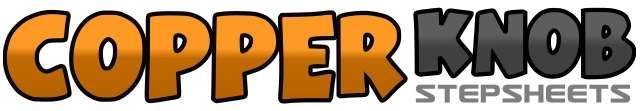 .......Count:32Wall:4Level:Intermediate.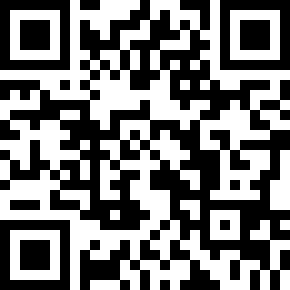 Choreographer:Jonas Dahlgren (SWE) & Malene Jakobsen (DK) - October 2016Jonas Dahlgren (SWE) & Malene Jakobsen (DK) - October 2016Jonas Dahlgren (SWE) & Malene Jakobsen (DK) - October 2016Jonas Dahlgren (SWE) & Malene Jakobsen (DK) - October 2016Jonas Dahlgren (SWE) & Malene Jakobsen (DK) - October 2016.Music:We Don’t Talk Anymore (feat. Selena Gomez) - Charlie Puth : (Album: Nine Track Mind)We Don’t Talk Anymore (feat. Selena Gomez) - Charlie Puth : (Album: Nine Track Mind)We Don’t Talk Anymore (feat. Selena Gomez) - Charlie Puth : (Album: Nine Track Mind)We Don’t Talk Anymore (feat. Selena Gomez) - Charlie Puth : (Album: Nine Track Mind)We Don’t Talk Anymore (feat. Selena Gomez) - Charlie Puth : (Album: Nine Track Mind)........1&2(1) Step R to R, (&) rock back on L, (2) recover onto R 12.003&4(3) Step L to L, (&) rock back on R, (3) recover onto L 12.005-6(5-6) Walk fwd. R, L 12.007&8(7) Step fwd. on R, (&) lock L behind R, (8) step fwd. on R 12.001-2&(1) Rock fwd. on L, (2) recover onto R, (&) step L to L making 1/4 L 9.003&4(3) Cross R over L, (&) step L to L, (4) cross R over L 9.00&5-6(&) Step L next to R, (5) cross R over L sweeping L from back to front, (6) continue the sweep 9.007&8(7) Cross L over R, (&) turn 1/4 L stepping back on R, (8) step back on L 6.00&1(&) Step back on R, (1) sit into R hip 6.002(2) Stretch R arm back looking R and snap fingers 6.00&3&4(&) Bump L hip upwards, (3) bump R hip back, (&) bump L hip upwards, (4) bump R hip back 6.00&5-6(&) Step L next to R , (5) step fwd. on R, (6) turn 1/2 R stepping back on L 12.007&8(7) Turn 1/4 stepping R to R, (&) step L next to R, (8) turn 1/4 R stepping fwd. on R 6.00&1-2(&) Step fwd. on L, (1) turn 3/8 R, (2) step fwd. on L 10.303&4(3) Rock fwd. on R, (&) recover onto L, (4) step back on R 10.305-6(5) Step back on L starting to sweep R from front to back, (6) continue the sweep 10.307&(7) Cross R behind L making 1/8 L, (&) turn 1/4 L stepping fwd. on L 6.008&(8) Step slightly fwd. on R, (&) Cross L over R making 1/4 L 3.00